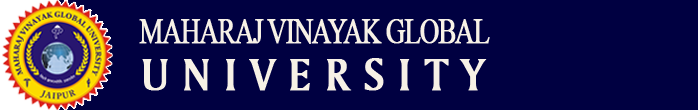 JAIPUR SCHOOL OF LAWNational Trial Advocacy Moot Court Competition-2020To be held on 8th -10th February, 2020Moot PropositionVijay ,native of Sikar; presently a resident of Mansarovar, Jaipur had filed an FIR on 25/05/2016 stating that his daughter Rekha was married on 5/4/2013 to Mr. Mahesh, a resident of Mahesh Nagar, Ajmer. In his complaint, Vijay stated that soon after the marriage of his daughter Rekha , her husband Mahesh, his father Somnath, his mother Geeta, brother in law of Mahesh Narayan (Jija) and sister of Mahesh: Nita, started harassing, beating and demanding money as Dowry from Rekha on regular basis. In complaint Vijay stated that in the morning of 25/05/2016, he had received a call from the neighbor of his daughter’s marital home that Rekha (his daughter) had died and dismissed the call.Police thereafter had lodged the complaint as FIR No. 183/17 u/s 304-B at Police Station Mahesh Nagar. Police after investigation submitted the charge sheet u/s 498-A, 306 of IPC on 15/8/2016 in which police had attached the letter of the deceased received from Narayan which states:(Converted from Hindi to English but if doubt Hindi will be accepted: “Sorry Papa, I don’t want to give you any sorrows in life. I always tried my best to not let a patch to be put in your reputation because of me. I neither remember that lady nor do I want to bring her near me. I was not in my senses when I had such stupid thoughts but Papa I never talk unnecessarily to any boy but because of my single mistake, my reputation is falling down in everyone’s eye. When they stopped me about this then I never thought of this thing till now. Things are not same as before, everything is finished. I cannot live anymore.”)  (Converted from Hindi to Hinglish but if doubt Hindi will be accepted: Sorry Papa, mai aapko koi dukh nahi dena chahati thi. Meri hamesha yahi koshish rahi hai ki aapko meri wajh se neecha na dekhna pade. Mujhe na uss auorat ki yaad aati hai or na hi mai use apne pas lana chahati hu. Vo mera dimag fir gya tha jo maine ye faltu ki bat sochli. Lekin papa maine kabhi bhi kisi ladke se faltu bat nahi ki or meri ek galti ki wajh se mai sabki nazaro me gir rahi hu. Inhone jab mujhe iss bare me mna kiya tha tab se abtak iss bare me socha bhi nahi. Pehale jesa kuch bhi nahi raha sab khtm ho gya. Mai nahi jee paungi.)In Charge Sheet, the cause of death given after Postmortem is Asphyxia due to ante-mortem hanging. Ligature mark was ante mortem and C2 – C3 bone was fractured. Result of examination of viscera report is “On chemical examination, portions of Viscera and blood sample from three packets marked Nil gave negative tests for metallic poisons, ethyl and methyl alcohol, cyanide, alkaloids, barbiturates, tranquillizers and insecticides”.Complainant, Vijay thereafter filed an application, against the charges and requested for reinvestigating the matter but Additional District Judge ( Women Atrocities), Ajmer rejected the application against which a Revision Petition u/s 397 Cr. P.C. was filed before the Hon’ble Rajasthan High Court, Bench at Jaipur, in which the Hon’ble Court allowed the Revision Petition vide its order dated 25/5/2017 and amend the charges on the ground that there was no bend on the blades of the fan and the fan was in its original position, the dust on the top of the fan blades was showing some intact finger prints, the height of the room was 9 ft . 10 inches, length of the fan from the roof was 18 inch. The length of one part of Chunni (Dupatta) below the motor of fan was 29 inch and the other part was 6 inch, the piece of Chunni (Dupatta) which was lying on the ground was 32 inch in length. The height of the cot including the mattress was 19 inch and the height of the deceased was 5 ft. 3 inch. On putting the calculations together with raga to the height and length of the articles, the calculation would be as under:“The total height of the room was 9 ft. 10 inch , which is equivalent to 108 inches, height of cot was 19 inches, height of fan was 18 inch, height of deceased was 5ft, 3 inch i.e. 63 inches in total 100 inch. Total length of Chunni after the knot below the fan was 67 inches (29inches + 6 inches + 32 inches) As the Chunni was on two sides of the motor of the fan, we have to divide the same by two the result would be about 33 inches. On totaling the total length of Chunni, height of fan and cot and height of deceased, the same would be 133 inches (33.50 inches + 18 inches+19 inches+ 63inches) whereas the total height of the roof was only 108 inches. Even considering that one end of Chunni was used to commit suicide, after considering the height of the deceased, the cot and the fan, she was only 18 inch below fan, which is easily reachable and hence, it does not point out towards commission of suicide by Chunni. The length of the Chunni on the other side was 6inch. No knot was found on 32 inch of the Chunni which lay on the floor, it imply points out to the fact that the deceased did not commit suicide as pointed out by family of accused”.After the verdict of the High Court, trial was started u/s 498-A, 304-B alternatively 302 IPC against accused.The learned Trial Court thereafter concluded the trial on the basis prosecution witness namely Vijay Father of deceased, Laxmi Devi step mother of deceased, Radhey Shyam brother in law of Vijay (Phufa), Rahul ;nephew of Vijay, sister of deceased Meena and one neighbor, along with it court had taken the evidence of Dr. Dhruv Taneja (Medical Jurist) in relation to Postmortem Report, Ramlal Sharma Forensic Mobile Unit FSL, Jaipur, Tarun Sharma S.I. Thana Mahesh Nagar, Rockey Bhasker Add. Commissioner Police, Himanshi Shakya SHO Mahesh Nagar.* The below Para of this moot proposition i.e. Judgment would be read & used by the participants only after Preliminary Rounds i.e. from Quarter Final Rounds onwards The Court recorded the statements of Prosecution witnesses namely Vijay, Laxmi Devi, Radhey Shyam, Rahul, Meena and Neighbor of Vijay and also recorded the statements given by the accused in defense namely Somnath, Geeta, Narayana, Nita, Mohan and Neighbor of Mahesh. The learned Trial Court after examining all the witnesses, evidences produced before him and after hearing the Prosecution and Defense council in length, had convicted Mahesh vide its order dated 23-05-2018 u/s 304B by punishing him 10 years of imprisonment with Rs. 11000/- as fine.Mahesh thereafter, had filed an appeal before the Appellate Court challenging the Conviction order of the Trial Court.    Witness of Prosecution Side (Any Two):	          Witness of Defense Side (Any Two):Vijay (Father of deceased)				1. Somnath (Father in Law) Laxmi Devi (Step mother of deceased)		2. Geeta (Mother in Law) Radhey Shyam (Brother in law of Vijay)		3. Narayana (Brother in law of     Husband) Rahul (Nephew of Vijay)				4. Nita (Sister of Husband) Meena (Sister of deceased) 				5. Mohan (Brother of accused) One neighbor					             6. One neighborWitness Provided by Organizers (Any One):Dr. Dhruv Taneja (Medical Jurist) Postmortem ReportGaurangi Bajpai forensic mobile unit FSL JaipurTarun Sharma Sub. Inspector  Thana Mahesh NagarRockey Bhasker Add. Commissioner PoliceHimanshi Shakya SHO Mahesh NagarNeighbor Disclaimer:The facts stated in the present case are fictitious and have been drafted solely for the purposes of the competition. The facts, names, locations and dates bear no resemblance to any person, event or happening whether dead or alive. Any resemblance, if found is purely co-incidental.The real names used in the problem are specifically for the purposes of the moot. No real incidents can be attached to them.This problem does not intend to hurt the feelings of any section of society or to offend any person.To,The Principal/Head of Department---------------------------------------------------------------------------------------------------------Sub: National  Trial Advocacy Moot Court Competition-2020, to be held on 8th -10th February 2020Sir,Maharaj Vinayak Global University, Jaipur has been established by Act No. 6 of 2012 of the Rajasthan State Legislature and recognized by University Grants Commission under the UGC Act, 1956.The University is running various Under-graduates, Post-Graduate and Doctorate programmes in Dental Science, Nursing, Law, Physiotherapy, Occupational Therapy, Arts, Science & Commerce, Pharmacy, Yoga & Naturopathy, etc. All the courses run with the approval of regulatory bodies i.e. Bar Council of India, Dental Council of India, Nursing Council of India, etc. The University is an endeavor to enhance legal skills & augment knowledge of law, has resolved to organize an Inter Institute Moot Court Competition. It is a great pleasure for us to inform you that we had organized a mega successful 1st National Moot Court Competition held on 5th -7th April 2019 in which 44 teams throughout the Country from reputed National Law Universities, National Law School, Govt. Universities and Law Colleges had participated. It gives us immense pleasure to invite the students from your esteemed institution to participate in First Time, First in India the National Trial Advocacy Moot Court Competition-2020 to be held on 8th -10th February, 2020 at our University.We request you to kindly send one team of 05 students for participation in above captioned competition. The Registration Form along with the Moot problem and rules are enclosed herewith. Kindly ensure that duly filled registration form (in hard copy) reaches us on or before 15th January, 2020, so as to facilitate you making necessary arrangements.Your participation would be our privilege. For any information or clarification please write us or call. Thank you,Yours faithfully,(Prof. (Dr.) Mahendra Tiwari)Dean, Jaipur School of LawEncl.: 1. Moot Problem, 2. Registration Form, 3. Rules for the CompetitionJAIPUR SCHOOL OF LAWNational Trial Advocacy Moot Court Competition-2020To be held on 8th - 10th February, 2020Registration FormName of the College		: …………………………………………………………………….Address of the College 	: …………………………………………………………………….College E-mail/Website 	: …………………………………………………………………….Accommodation		: Required/Not RequiredName of Witnesses (with Character Name) *Photographs should be signed by the Participants and attested by the Principal/ Head of the concerned Institution. Further, the Principal/Head shall certify that the two mooters, one researcher and two witnesses are bona fide students of the Institution.Signature and Seal of Head of Department/PrincipalJAIPUR SCHOOL OF LAWNational Trial Advocacy Moot Court Competition-2020To be held on 8th - 10th February, 2020 (Saturday-Monday)TRAVEL INFORMATION FORMName of the participating Institution & Address:_______________________________________________________________________________________________________________________________________________________________________________________________________________ Names of the Team Members with Mobile Number:(a)_______________________________________________________________________________(b)______________________________________________________________________________(c)_______________________________________________________________________________(d)_____________________________________________________________________________(e)_______________________________________________________________________________Name of any other Additional Member:___________________________________________________________________________ Arrival Details: Mode of Travel: Airways/Railways/Roadways ________________________________________________________________________ Train Name:_________________________________________________________________________________ Flight Name:_________________________________________________________________________________Bus/Travels Name:_________________________________________________________________________________Arrival Date: ____________________________ Arrival Time: __________________________Departure Details: Mode of Travel: Airways/Railways/Roadways ____________________________________________________________________ Train Name: _________________________________________________________________________________Flight Name:___________________________________________________________________________ Bus/Travels Name:_________________________________________________________________________________Departure Date: ______________________ Departure Time: _________________________Seal and Signature of Dean/HODJAIPUR SCHOOL OF LAWNational Trial Advocacy Moot Court Competition-2020To be held on 8th -10th February, 2020Rules for the CompetitionEligibility & Registration:One Team from one Law College/Institute/University will be eligible to participate in the competition.The members of each team shall be comprised of Five Members consisting of two Mooters, one Researcher and two Students as Witness (should be prepared for both sides). The members of team should be under graduate law students pursuing 5 Years Law Course/ 3 Year Law Course.The Registration fee for the competition shall be Rs. 4000/- (Rupees Four Thousand Only) per team including dormitory accommodation (No individual or separate room will be provided).The Registration fee shall be payable through Demand Draft and the scanned copy of the DD along with the duly filled registration form shall be sent to us at mvgunmcc@gmail.com on or before – 31st December, 2019. (NOTE: The original DD and the Registration form (hard copy) shall reach to us on or before 15th January, 2020. The DD shall be made in the favour of ‘JAIPUR SCHOOL OF LAW payable at ‘JAIPUR’ and the same shall be sent to “THE DEAN, JAIPUR SCHOOL OF LAW, MAHARAJ VINAYAK GLOBAL UNIVERSITY, M-80, MAHESH COLONY, NEAR JP PHATAK UNDER PASS, TONK - PHATAK, JAIPUR, RAJASTHAN – 302015.”NOTE: The Registration Fees can also be sent through NET Banking the details are:  HOLDER’s NAME	:        JAIPUR SCHOOL OF LAWBANK NAME		:        AXIXS BANK LTD.ACCOUNT NUMBER	:        914010038372563 BRANCH ADDRESS	:       APEX TOWER, NEAR APEX MALL, LAL KOTHI, TONK         ROAD JAIPURMICR CODE		:        302211009IFSC CODE		:        UTIB0001388The registration of a team will be considered as complete, once the registration fee is paid and the registration form is e-mailed with all necessary details.Registration fees is non refundable.The team must register on or before 15th January, 2020, by sending hard copy of the registration form and registration fees. The memorials must be reached at the University’s Office address latest by 15th January, 2020Date & Venue :Date of Competition      		  :	8th -10th February, 2020Venue                     	 :	Moot Court Hall, 	Jaipur School of Law, 		Maharaj Vinayak Global University, 	Jaipur	Rules for the Competition :The dress code of the Mooters and Researcher shall be formal white shirt with black coat, Trousers and a black tie.The dress code of witness students shall be casual, according to the character of witness.Teams shall give Examination in Chief of witnesses of both sides in written along with their memorials.The Language of Cross examining the witness shall be in local language or in Hindi as per convenience of witness or of court. No Chief Examination of the witness will be allowed in this trial advocacy only cross examination of Defense witness by Prosecution Council and of Prosecution witness by Defense Council will be allowed. At least one or maximum two surprise witnesses on the spot will be arranged by the organizing University for cross examination.The witnesses will be cross examined in the competition only and only by Researcher, mooters of the participant’s teams can only   assist the researcher. (Researcher marks to the Researcher will be given only and only in Preliminary Round 1st).The Language of the Moot Competition (Oral Arguments) shall be in English only by the mooters.The participants shall have to prepare the case for cross examination of witnesses from both Prosecution and Defense side & prepare their arguments from both sides. (As they are appearing before Trial and Appellate Court). Each team shall be given a total of 45 minutes for cross examining three - four witnesses in Preliminary Round – 1st (can be divided 15 minutes for each witness) and for Preliminary Round – 2nd total 20 minutes will be given for presenting their oral arguments which they can divide accordingly, 5 minutes for rebuttal and 5 minutes for queries from the judges. For Quarter Final, Semi Final or Final Round the time limits and rules will be remains same as Preliminary Round – 2nd.All the participating teams are expected to carry case laws and index of authorities which they intend to refer.The decision of the judges as to assessment of examination of witnesses, oral submission & written memorials shall be final & no dispute shall be entertained in this regard.The competition shall run in 4 rounds, i.e. Preliminary 1st & 2nd, Quarter Finals, Semi Finals and the Final.Marks of the memorial shall be added only at the time of tie.Each team shall be assessed out of 300 marks in PR- 1st and out of 200 marks each from Prosecution and Defence in PR- 2nd. The eight teams scoring the highest marks out of 500 marks shall qualify for Quarter Final.In Quarter final round, teams shall be awarded marks out of 400 and the best four teams shall qualify for semi finals.In semi final round, teams shall be awarded marks out of 600 and the best two teams shall qualify for final.In Final round, teams shall be awarded marks out of 600, Total mark-sheet of 600 marks in final rounds shall be the criteria for adjudging the winner team. The team scoring the highest shall be declared as the winner team. (Larger Bench consisting of Three Judges)In case of tie, marks of memorials of those teams shall be added for tie-breaker in all the rounds.Best Mooter prize will be awarded to the Mooter who scores highest marks in quarter final round out of 200 marks.Best Researcher award shall be awarded to the researcher scoring highest marks for cross examining the witnesses in Preliminary Round- 1st.Final round shall be presided over by a Larger Bench. Marks shall be disclosed at the end of the competition.Memorials :Four copies of the memorials from each side (Total 8), in prescribed format are required to be submitted on or before 15th January, 2020. Memorials shall not be accepted thereafter and the said team shall not be eligible for the competition. Memorials shall be in the following format and in the given sequence-Title page (1 page)Table of contents (1 page)Index of Authorities along with Bibliography (1 or 2 page)Statement of Jurisdiction (1 page)Statements of Facts (1 or 2 pages)Statement of Issues (1 Page)Summary of Arguments (1 or 2 pages)The Arguments Advanced (15 page)Prayer Clause (1 page)Written Statement of any Two Witness (Examination in Chief) (2 pages)Memorials should be typed & stapled with soft cover, in blue colour for Prosecution   and Red colour for Defence. Teams shall give Examination in Chief of witnesses mandatorily of both sides i.e. Prosecution and Defendant in written along with their memorials.Typing of memorial should be as per specifications given below :Paper size		- A4 not more than 70 GSMFont size		- 12Font Type	            - Times New RomanLine Spacing	- 1.5Margins		- 1 Inch on each side.Specifications for foot notes are given below:Font size		- 10Font Type	            - Times New RomanSpacing		- 1Memorials once submitted shall not be returned back to the participants in any case nor shall any amendment be allowed after submission of the memorials.Teams are required to carry their own copies of memorials for the reference during competition and to give the copies of their memorial to the Judges during competition. Organizers are not bound to help teams in such case by providing the copies of memorials submitted. Wi-Fi facilities will be provided by the organizers. Teams shall carry their personal laptops at their own risk.The format of the memorials should be strictly followed.Marking criteria for memorialsMemorial from each side shall carry total of 50 marks. The following shall be the criteria for marking memorials.Marking criteria for arguments/cross-examination Researcher will be marked out of 100 marks by Judge for examining each witness.Each Mooter (while oral arguments) will be marked out of 100 marks by each judge.The following will be the marking criteria for the Mooters:   G: Prizes:Other Rules :All participants are expected to maintain the decorum in the court during the competition & are expected to behave themselves in a manner befitting the legal profession. The organizer’s decision regarding the interpretation of rules of any other matter related to the competition shall be final.If there is any situation which is not contemplated in the rules, the organizer’s decision on the same shall be final.Miscellaneous:Travelling allowance of the participants shall be borne by the respective institution.Dormitory Accommodation will be provided from evening 7th February, 2020 till Morning 11th February, 2020. Team members shall have to intimate the organizers beforehand, so as to facilitate us for making appropriate arrangements for them.Participants should inform the organizing committee, well in advance, as to their travelling schedule as well as date and time of arrival.The details along with the Rules of Competition, Moot Problem, Registration Form and any further information, including the amendments if any, in the competition shall be uploaded on the University website: www.mvgu.ac.inResult of the competition & prize distribution shall be declared on 10th February 2020.Important Dates:	Last Date of Registration	- 	Online 31st December, 2019 and  	Hardcopy 15th January, 2020Submission of Memorials	- 	15th January, 2020Date of Competition		- 	8th  - 10th February, 2020Prize Distribution		- 	10th February, 2020In case of any query please contact: (strictly between 10:00 AM to 02:15 PM)Prof. (Dr.) Mahendra TiwariDean Mob. No.: +91 9414295727/9785400364----------*********---------1.Name of the Mooter-1PHOTOClassPHOTOAddressPHOTOContact No.PHOTO2.Name of the Mooter-2PHOTOClassPHOTOAddressPHOTOContact No.PHOTO3.Name of the Researcher PHOTOClassPHOTOAddressPHOTOContact No.PHOTO1.ProsecutionDefendantPHOTOName of the Witness -1PHOTOName of StudentPHOTOClassPHOTOAddressPHOTOContact No.PHOTO2.ProsecutionDefendantPHOTOName of the Witness -2PHOTOName of StudentPHOTOClassPHOTOAddressPHOTOContact No.PHOTOS. No.Marking criteriaMarks allocated1Articulate use of facts102Use of Law104Originality of thought105Grammar and style056Correct format and citation057Use and extent of research10Total50S. No.Marking criteriaMarks allocated1Appreciation and application of facts102Application of legal principles/Questions on legal principles103Use of authorities and precedents/ suggestive questions104Presentation skills105Clarity of thoughts and logical structure of arguments/questions106Poise and demeanour107Strategy108Knowledge of laws/on logical and circumstantial questions109Response to Court questions20Total1001.Winning TeamCash Prize of Rs. 7100-, Trophy and Certificate2.Runner up TeamCash Prize of Rs. 5100/- , Trophy and Certificate3.Best Advocate/MooterTrophy and Certificate cash prize of Rs. 15004.Runner up MooterTrophy and Certificate cash prize of 10005.Best ResearcherTrophy and Certificate cash prize of 15006.Runner up ResearcherTrophy and Certificate cash prize of 1000Co- coordinator)NAMEMOBILE NO.EMAIL ID1.Dr. Mahendra Tiwari+919414295727jaipurschooloflaw@GMAIL.COM2.Mr. Swet Raj Pareek+919309239309SWETRAJ007@GMAIL.COM3.Mr. Mahendra Kumar Jangir+919413545309LLM.MHNDRA@GMAIL.COMStudent CoordinatorNAMESEMESTERMOBILE NO.EMAIL ID1TARUN SHARMABA;LLB SEM. IX+91 7232093048COOLTARUN858@GMAIL.COM2.VINAYAK JOSHIBA;LLB SEM. IX+91 876998064696JOSHIVINAYAK@GMAILCOM4.HIMANSHIBA;LLB SEM. IX+91 9999071760himanshishakya81@gmail.com4.TANMAY SHARMABBA;LLB SEM. VII+91 7427890028TANMAYSHARMA3007@GMAIL.COM5.GAURANGI BBA;LLB SEM. VII+91 7339930724- 6.JAYANT ALAGBA- LLB SEM VII+91 9828589826JAYANTALAG@GMAIL.COM7.SOURBHA JHABA;LLB SEM. V+91 7412882743SOURABHJHAPPP@GMAIL.COM